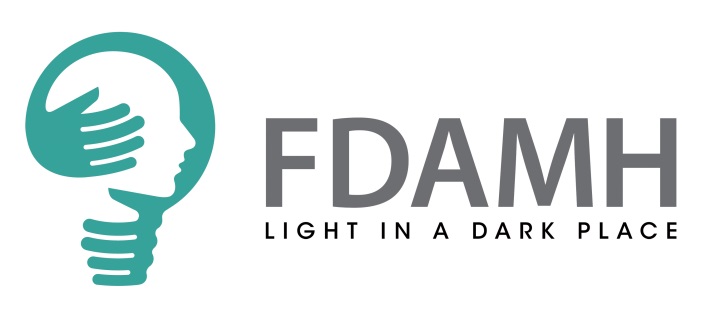 TRUSTEE APPLICATION FORMPlease complete this application form and submit with a copy of your CV to morag.fullard@fdamh.org.ukTrustee Skills AuditData ProtectionAny data about you will be held in secure conditions with access restricted to those who need it in connection with your application and the selection process. Data may also be used for the purpose of monitoring the effectiveness of the recruitment process, but in these circumstances, all data will be kept anonymous. I have read and understood the information above and at this stage do not consider that there are likely to be any impediments to my appointment: Yes  No Name:Signed:Date:NameHome Address including post codeTelephoneHomeMobileTelephoneWorkE-mailOccupationQualificationsWhich of the following skills or experience could you bring to the Board of TrusteesPlease indicate against each relevant area whether it is your principal skill by writing “P”, or a secondary skill where you have experience by writing “S”.Please indicate against each relevant area whether it is your principal skill by writing “P”, or a secondary skill where you have experience by writing “S”.Please indicate against each relevant area whether it is your principal skill by writing “P”, or a secondary skill where you have experience by writing “S”.Please indicate against each relevant area whether it is your principal skill by writing “P”, or a secondary skill where you have experience by writing “S”.Please indicate against each relevant area whether it is your principal skill by writing “P”, or a secondary skill where you have experience by writing “S”.Please indicate against each relevant area whether it is your principal skill by writing “P”, or a secondary skill where you have experience by writing “S”.Which of the following skills or experience could you bring to the Board of TrusteesP/SP/SWhich of the following skills or experience could you bring to the Board of TrusteesFinancial / AccountingFinancial / AccountingFundraisingFundraisingWhich of the following skills or experience could you bring to the Board of TrusteesLegalLegalProject ManagementProject ManagementWhich of the following skills or experience could you bring to the Board of TrusteesHuman ResourcesHuman ResourcesInformation TechnologyInformation TechnologyWhich of the following skills or experience could you bring to the Board of TrusteesMental HealthMental HealthQuality AssuranceQuality AssuranceWhich of the following skills or experience could you bring to the Board of TrusteesStrategic PlanningStrategic PlanningRisk ManagementRisk ManagementWhich of the following skills or experience could you bring to the Board of TrusteesBusiness ManagementBusiness ManagementProcurement / CommissioningProcurement / CommissioningWhich of the following skills or experience could you bring to the Board of TrusteesMarketing / P.R.Marketing / P.R.Impact MeasurementImpact MeasurementWhich of the following skills or experience could you bring to the Board of TrusteesOther (please specify)Other (please specify)Other (please specify)Other (please specify)Other (please specify)Other (please specify)Please indicate why you want to become a Trustee of FDAMH and how you think your own skills and experience would enable you to fulfil the role of a Trustee and be of benefit to the organisation as described in the role description (500 words). Name:Name:Name:Name:Name:Date: Date: Email: Email: Email: Email: Email: Email: Email: For each of the aspects of trusteeship set out below, please indicate what level of relevant knowledge, skills or experience you feel you have in that area using the scale below. Please consider both experience gained as a trustee, if relevant, and any other experience you have.1 – I have fundamental awareness2 – I have limited knowledge, skills or experience3 – I have some working knowledge, skills or experience4 – I have extensive knowledge, skills or experience5 – I am an expert in this area and can provide guidanceFor each of the aspects of trusteeship set out below, please indicate what level of relevant knowledge, skills or experience you feel you have in that area using the scale below. Please consider both experience gained as a trustee, if relevant, and any other experience you have.1 – I have fundamental awareness2 – I have limited knowledge, skills or experience3 – I have some working knowledge, skills or experience4 – I have extensive knowledge, skills or experience5 – I am an expert in this area and can provide guidanceFor each of the aspects of trusteeship set out below, please indicate what level of relevant knowledge, skills or experience you feel you have in that area using the scale below. Please consider both experience gained as a trustee, if relevant, and any other experience you have.1 – I have fundamental awareness2 – I have limited knowledge, skills or experience3 – I have some working knowledge, skills or experience4 – I have extensive knowledge, skills or experience5 – I am an expert in this area and can provide guidanceFor each of the aspects of trusteeship set out below, please indicate what level of relevant knowledge, skills or experience you feel you have in that area using the scale below. Please consider both experience gained as a trustee, if relevant, and any other experience you have.1 – I have fundamental awareness2 – I have limited knowledge, skills or experience3 – I have some working knowledge, skills or experience4 – I have extensive knowledge, skills or experience5 – I am an expert in this area and can provide guidanceFor each of the aspects of trusteeship set out below, please indicate what level of relevant knowledge, skills or experience you feel you have in that area using the scale below. Please consider both experience gained as a trustee, if relevant, and any other experience you have.1 – I have fundamental awareness2 – I have limited knowledge, skills or experience3 – I have some working knowledge, skills or experience4 – I have extensive knowledge, skills or experience5 – I am an expert in this area and can provide guidanceFor each of the aspects of trusteeship set out below, please indicate what level of relevant knowledge, skills or experience you feel you have in that area using the scale below. Please consider both experience gained as a trustee, if relevant, and any other experience you have.1 – I have fundamental awareness2 – I have limited knowledge, skills or experience3 – I have some working knowledge, skills or experience4 – I have extensive knowledge, skills or experience5 – I am an expert in this area and can provide guidanceFor each of the aspects of trusteeship set out below, please indicate what level of relevant knowledge, skills or experience you feel you have in that area using the scale below. Please consider both experience gained as a trustee, if relevant, and any other experience you have.1 – I have fundamental awareness2 – I have limited knowledge, skills or experience3 – I have some working knowledge, skills or experience4 – I have extensive knowledge, skills or experience5 – I am an expert in this area and can provide guidanceSector Experience/Knowledge123445Knowledge of Mental Health Knowledge of Mental Health Service DeliveryKnowledge of Health & Social Care Sector3rd Sector ExperienceKnowledge of broad public policy directionUnderstanding of legislation/legislative processUnderstanding, knowledge and appreciation of FDAMH, its role, purpose remit and the challenges faced in fulfilling its functions Technical Skills Experience FinanceFundraisingLegalMarketing/Public RelationsITLeadership and ManagementHuman Resources ManagementNetworkingExperience in developing and Implementing risk management systemsStrategy/development and implementationExperience of working with volunteers within a structured frameworkExperience of procurement and commissioningProject ManagementQuality AssuranceCommunity RelationsService Development and ManagementGovernance CompetenciesDirector – Medium organisation (10-99 employees)Director – Large organisation (100+ employees)Financial LiteracyStrategic thinking/planning from a governance perspectiveExecutive performance management – management of the CEOCompliance focusPolicy developmentAwareness of OSCR Guidelines on Trustee ResponsibilitiesBehavioural CompetenciesTeam player/collaborativeAbility and willingness to challenge and probeCommon sense and sound judgementIntegrity and high ethical standardsMentoring skillsInterpersonal skillsListening skillsVerbal communication skillsUnderstanding of effective decision making processProfile/reputationAccess to particular resources (e.g. people/funding)Willingness and ability to devote time and energy to this roleYour career related skills and experienceYour career related skills and experienceYour career related skills and experienceYour career related skills and experienceYour career related skills and experienceYour career related skills and experienceYour career related skills and experienceOther skills Do you have skills that are/may be of use in your role as a trusteeMotivationDo you have a particular interest or reason for being/wanting to be a trustee of this organisation?DiversityA diverse board is able to reflect and support the delivery of an organisations’ mission. Do you have specific service user experience, social or family experience, background or general interests that will help us better support the goals of the organisation?Area of workAre there any areas of the work of the organisation you have a particular interest in and/or would like to become more involved in?RefereesRefereesRefereesPlease provide contact details of two people who may be approached for references and who will be able to comment upon your suitability as a Trustee to the Board of Falkirk and District Association for Mental Health. We will request references only if you are selected for interview.Please provide contact details of two people who may be approached for references and who will be able to comment upon your suitability as a Trustee to the Board of Falkirk and District Association for Mental Health. We will request references only if you are selected for interview.Please provide contact details of two people who may be approached for references and who will be able to comment upon your suitability as a Trustee to the Board of Falkirk and District Association for Mental Health. We will request references only if you are selected for interview.1.Name:Name:1.Address & post code:Address & post code:1.Tel: Home:Work:1.Email:Email:1.In what capacity, and over what period of time have you known the referee?In what capacity, and over what period of time have you known the referee?2.Name:Name:2.Address & post code:Address & post code:2.Tel: Home:Work:2.Email:Email:2.In what capacity, and over what period of time have you known the referee?In what capacity, and over what period of time have you known the referee?